St. Mark’s Lutheran Church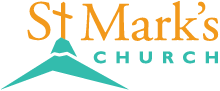 580 Hilltop Drive, Chula Vista, CA 91910Teléfono: 619-427-5515 |Website: www.StMarksChulaVista.org Domingo 14 de Marzo 2021¡Bienvenidos a la cena del Señor!Porque por la gracia han sido salvados mediante la fe; esto no procede de ustedes, sino que es el regalo de Dios.  Efesios 2:8+ + + + + + + + + + + + + + + + + + + + + + + + + + + + + + + + + + + + + + + + + + + + +Saludo EvangelioL: Que la gracia de nuestro Señor Jesucristo, el amor del Padre y la comunión del Espíritu Santo, sea con todos ustedes. Y con tu Espíritu.L: En el nombre del Padre, del Hijo, y del Espíritu Santo. Amén.L: Oración del díaL: Oh Dios, rico en misericordia, por la humillación de tu Hijo, levantaste este mundo caído y nos rescataste de la desesperanza de la muerte. Guíanos a tu luz, para que todas nuestras obras reflejen tu amor, a través de Jesucristo, nuestro Salvador y Señor, que vive y reina contigo y el Espíritu Santo, un solo Dios, ahora y por siempre. Amén.Peregrino a Donde Vas – Canto de BienvenidaPeregrino a donde vasSi no sabés a donde irPeregrino por un caminoQue va a morirSi el desierto es un arenalEl desierto de tu vivirQuien te guia y te acompañaEn tu soledadSolo el, mi DiosQue me dio la libertad,Solo el, mi Dios,Te guiaraPeregrino que a veces vasSin rumbo en tu caminarPeregrino que vas cansadoDe tanto andarBuscas fuentes para tu sedY un rincón para descansarVuelve hermano que aquí en la Iglesia lo encontrarasSolo el, mi DiosQue me dio la libertad,Solo el, mi Dios,Te guiaraPeregrino sin un porque, peregrino sin una luzPeregrino por el camino que va a la luzDios camina en tu soledad, ilumina tu corazónCompañero de tu senderos buscando amorSolo el, mi DiosQue me dio la libertad,Solo el, mi Dios,Te guiaraConfesión y Absolución Bendita sea la Santísima Trinidad, ☩ un solo Dios, el guardián del pacto, la fuente del amor inquebrantable, nuestra roca y nuestro redentor. Amén.***********Silencio para reflexionar***********Dios nos escucha cuando lloramos y nos acerca en Jesucristo. Volvamos al que está lleno de compasión.Fuente de agua viva, derrama tu misericordia sobre nosotros. Nuestro pecado es pesado y anhelamos ser libres. Reconstruye lo que hemos arruinado y repara lo que hemos roto. Lávanos en tu diluvio purificador. Danos vida en el Espíritu para seguir el camino de Jesús, como sanadores y restauradores del mundo que tanto amas. Amén.Absolución:Amado, la palabra de Dios nunca falla. La promesa se basa en la gracia: por el amor salvador de Jesucristo, la sabiduría y el poder de Dios, tus pecados son ☩ perdonados, y Dios ya no los recuerda. Viaja en el camino de Jesús. Amén.SALMOS 107:1-3, 17-22PRIMERA LECTURA: Números 21:4-9 4 Los israelitas salieron del monte Hor por la ruta del Mar Rojo, bordeando el territorio de Edom. En el camino se impacientaron 5 y comenzaron a hablar contra Dios y contra Moisés:—¿Para qué nos trajeron ustedes de Egipto a morir en este desierto? ¡Aquí no hay pan ni agua! ¡Ya estamos hartos de esta pésima comida! 6 Por eso el Señor mandó contra ellos serpientes venenosas, para que los mordieran, y muchos israelitas murieron. 7 El pueblo se acercó entonces a Moisés, y le dijo: —Hemos pecado al hablar contra el Señor y contra ti. Ruégale al Señor que nos quite esas serpientes. Moisés intercedió por el pueblo, 8 y el Señor le dijo: —Hazte una serpiente, y ponla en un asta. Todos los que sean mordidos y la miren vivirán. 9 Moisés hizo una serpiente de bronce y la puso en un asta. Los que eran mordidos miraban a la serpiente de bronce y vivían.Te Pido la PazAyudame a mirar con tus ojosYo quiero sentir con tu corazónNo quiero vivir mas, siendo insensibleTanta necesidad, Oh! JesucristoAyudame a mirar con tus ojosYo quiero sentir con tu corazónNo quiero vivir mas, siendo insensibleTanta necesidad, Oh! JesucristoTe Pido la paz para mi cuidadTe pido perdón por mi cuidadAhora me humille y busco tu rostroA quien iré Señor sino a tiTe Pido la paz para mi cuidadTe pido perdón por mi cuidadAhora me humille y busco tu rostroA quien iré Señor,A quien iré Señor,A quien iré Señor sino a ti.SEGUNDA LECTURA: Efecios 2:1-101En otro tiempo ustedes estaban muertos en sus transgresiones y pecados, 2 en los cuales andaban conforme a los poderes de este mundo. Se conducían según el que gobierna las tinieblas, según el espíritu que ahora ejerce su poder en los que viven en la desobediencia. 3 En ese tiempo también todos nosotros vivíamos como ellos, impulsados por nuestros deseos pecaminosos, siguiendo nuestra propia voluntad y nuestros propósitos.[a] Como los demás, éramos por naturaleza objeto de la ira de Dios. 4 Pero Dios, que es rico en misericordia, por su gran amor por nosotros, 5 nos dio vida con Cristo, aun cuando estábamos muertos en pecados. ¡Por gracia ustedes han sido salvados! 6 Y en unión con Cristo Jesús, Dios nos resucitó y nos hizo sentar con él en las regiones celestiales, 7 para mostrar en los tiempos venideros la incomparable riqueza de su gracia, que por su bondad derramó sobre nosotros en Cristo Jesús. 8 Porque por gracia ustedes han sido salvados mediante la fe; esto no procede de ustedes, sino que es el regalo de Dios, 9 no por obras, para que nadie se jacte. 10 Porque somos hechura de Dios, creados en Cristo Jesús para buenas obras, las cuales Dios dispuso de antemano a fin de que las pongamos en práctica.SANTO EVANGELIO: Juan 3:14-2114 »Como levantó Moisés la serpiente en el desierto, así también tiene que ser levantado el Hijo del hombre, 15 para que todo el que crea en él tenga vida eterna. 16 »Porque tanto amó Dios al mundo que dio a su Hijo unigénito, para que todo el que cree en él no se pierda, sino que tenga vida eterna. 17 Dios no envió a su Hijo al mundo para condenar al mundo, sino para salvarlo por medio de él. 18 El que cree en él no es condenado, pero el que no cree ya está condenado por no haber creído en el nombre del Hijo unigénito de Dios. 19 Esta es la causa de la condenación: que la luz vino al mundo, pero la humanidad prefirió las tinieblas a la luz, porque sus hechos eran perversos. 20 Pues todo el que hace lo malo aborrece la luz, y no se acerca a ella por temor a que sus obras queden al descubierto. 21 En cambio, el que practica la verdad se acerca a la luz, para que se vea claramente que ha hecho sus obras en obediencia a Dios».REFLEXIONTanto amo Dios al Mundo - Himno del Día:Tanto amo Dios al mundoQue entrego a su hijo únicoTodos los que crean en elTendrán vida para siempreComo busca la sierva el agua vivaAsí mi alma te busca a ti Dios míoTanto amo Dios al mundoQue entrego a su hijo únicoTodos los que crean en elTendrán vida para siempreMi alma tiene sed de Dios, del Dios vivoCuando entrare a ver el rostro de Dios?Tanto amo Dios al mundoQue entrego a su hijo únicoTodos los que crean en elTendrán vida para siempreTu prepararas una mesa ante miY me unges la cabeza con perfumeTanto amo Dios al mundoQue entrego a su hijo únicoTodos los que crean en elTendrán vida para siempreIntercesión por la Iglesia en generalConfiando en las promesas de Dios, oramos con valentía por la iglesia, el mundo y todos los necesitados.Canto de Oración:Señor escucha a tu gente orando, Señor envía tu espíritu aquí, Señor escucha a tu gente Orando Danos fe, danos paz, Danos tu amor.Enviaste a tu Hijo para que el mundo fuera salvo por medio de él. Inspira el testimonio de la iglesia por todo el mundo. Capacita a los misioneros, traductores de la Biblia y ministerios de servicio en tu nombre. Bendice a nuestros socios en el ministerio, nuestras iglesias socias globales de la ELCA y los Jóvenes Adultos en la Misión Global. Señor en tu misericordia.Escucha nuestra oración.De este a oeste se muestra tu amor inquebrantable. Nutre mares y desiertos, áreas silvestres y ciudades. Da agua a las tierras sedientas; nutre el crecimiento primaveral que alimenta a las criaturas hambrientas; bendice a los agricultores mientras se preparan para la temporada de cultivo. Señor en tu misericordia.Escucha nuestra oración.Sostuviste a tu pueblo en el desierto. Da valor a todos los que lideran en tiempos de crisis y escasos recursos. Prospera el trabajo de quienes ayudan a las víctimas del hambre y la sequía. Trae paz en lugares donde los recursos escasos causan violencia. Señor en tu misericordia.Escucha nuestra oración.Tu misericordia perdura para siempre. Libera a todos los que claman a ti, especialmente a los que tienen hambre o no tienen hogar. Da vida en lugares donde la muerte parece triunfante; Da sanación a los enfermos y consuelo a los que lloran. Señor en tu misericordia.Escucha nuestra oración.Por gracia hemos sido salvados. Llena esta congregación hasta rebosar de esa gracia, que podamos mostrar misericordia a los demás. Nutre a todos los que estén hambrientos, especialmente a los niños, y bendice nuestros ministerios de alimentación y refugio. Danos paciencia y valor cuando el camino parece largo. Señor en tu misericordia.Escucha nuestra oración.Tu Hijo fue levantado para que todo aquel que crea tenga vida eterna. Te alabamos por todos los que han muerto en Cristo. Llévanos con todos los santos a la plenitud de tus promesas. Señor en tu misericordia.Escucha nuestra oración.Nos encomendamos nosotros mismos y todas nuestras oraciones a ti, oh Dios fiel, por Jesucristo nuestro Señor. Amén.Saludo y la pazL: Nuestro Señor Jesucristo dijo: La paz os dejo, la paz os doy. Que la paz de Nuestro Señor sea con todos ustedes. Y con tu Espíritu. OfrendaCada Uno Debe Dar Según Lo Que Haya Decidido En Su Corazón, No De Mala Gana, Ni Por Obligación, Porque Dios Ama Al Que Da Con Alegría. 2Corintios 9:7Canto de OfrendaEsto que te doyEs vino y pan SeñorEsto que te doy es mi trabajoEs mi corazón mi almaEs mi cuerpo y mi razónEl esfuerzo de mi caminarEsto que te doy Mi vida es SeñorEs mi amor, también es mi dolorEs la ilusión mis sueñosEs mi gozo y mi llorarEs mi canto y mi oración Toma mi vidaPonla en tu corazónDame tu manoy llevameCambia mi pan en tu carneY mi vino en tu sangreY a mi señor: RenuévameLimpiame y salvameEsto que te doyNo solo yo Señor Esta voz también es mi hermanoEs la unión la paz y ordenLa armonía y felicidadEs un canto de comunidad.Alabanza al SeñorL: El Señor sea con ustedes. C: Y con tu Espíritu.L: Elevemos nuestros corazones dando gracias al Señor nuestro Dios.Santo Eres TúSanto, Santo, Santo. Mi corazón te adora. Mi corazón que sabe decir; Santo eres Tú. Padre NuestroL y C: Padre nuestro que estás en el cielo, santificado sea tu nombre, venga tu reino, hágase tu voluntad, en la tierra como en el cielo, danos hoy nuestro pan de cada día. Perdona nuestras deudas, como también nosotros perdonamos a nuestros deudores. No nos dejes caer en tentación, Y líbranos del mal. Porque tuyo es el reino, el poder y la gloria, por los siglos de los siglos, Amén.La Bendición L: Eres lo que Dios te creo para ser: creado en Cristo Jesús para buenas obras, elegido      santo y  amado, liberado para servir al prójimo. Dios te bendiga ☩ para que seas una      bendición, en el nombre de la santa y vivificante Trinidad. Amén.Gracias Amor Por tu Amor - Canto de Despedida Gracias Señor por tu amor,Gracias oh Dios por tu lealtad.Gracias Señor por tu amor,Gracias oh Dios por tu lealtad.Tanto amo Dios al mundo,Que le entregó a su hijo,Para que todo aquel que en Él crea,No muera, si no tenga vida eterna.Gracias Señor por tu amor(te doy gracias Señor)Gracias oh Dios por tu lealtad.Gracias Señor por tu amor(te doy gracias Señor)Gracias oh Dios por tu lealtad.Cuanto amor nos ha tenido el Padre,Para llamarnos sus hijos,Y darnos en herencia su reino,Para siempre, habitar en su presencia.Gracias Señor por tu amor,Gracias oh Dios por tu lealtad.Gracias Señor por tu amor,Gracias oh Dios por tu lealtad.Nos haz dado un mandamiento nuevoAmarnos unos a otrosAmarnos como nos haz amadoY que al vernos, tambien el mundo creaGracias Señor por tu amor,Gracias oh Dios por tu lealtad.Gracias Señor por tu amor,Gracias oh Dios por tu lealtad.L: Vaya  en paz. Comparta las Buenas Nuevas.C: Gracias sea a Dios.